муниципальное бюджетное общеобразовательное учреждение «Школа № 29 имени начальника Управления 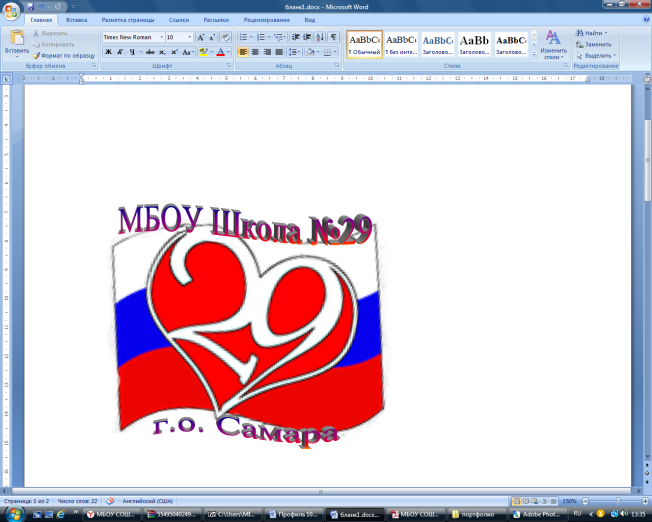 пожарной охраны УВД Самарской области Карпова А.К.»городского округа Самара                                           УТВЕРЖДАЮ.                                Директор                                                                      МБОУ Школа № 29 г.о. Самара                                                                      _______________И.М.Атапина                                                                  «_____»  ___________2024 г.Штатное расписание сотрудников ЛДП «Солнечный город»при МБОУ Школа № 29 г.о. Самараиюнь, 2024 г.443110, г. Самара, ул. Радонежская, 2А, телефон (факс)334-87-66,e-mail: school29@bk.ru, сайт школы: 29-school.ru№п/пФ.И.О.ДолжностьПодпись1Николаева Елена АнатольевнаНач.лагеря2Васильева Галина АнатольевнаФиз.рук3Гуд Елена ВладимировнаМуз.руководитель4Деркач Светлана ВладиславовнаВоспитатель5Кузьмина Карина КонстантиновнаВоспитатель6Николаева Анна ГеоргиевнаВоспитатель7Пащенко Ксения СергеевнаВоспитатель8Потапова Ольга ЕвгеньевнаВоспитатель9Черноиванова Марина АлександровнаВоспитатель10Шашнева Татьяна ВладимировнаВоспитатель11Юнушева Карина ДамировнаВоспитатель12Павлухин Алексей АлександровичТех.работник13Феоктистова Вера ИвановнаТех.работник14Еграшкина Наталья ИвановнаМед.работник